CÂMARA MUNICIPAL DE JACAREÍ18ª LEGISLATURA - ANO IIRESUMO DA ATA ELETRÔNICA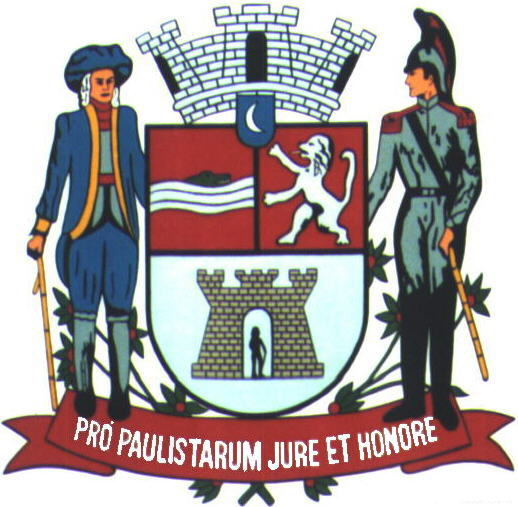 39ª SESSÃO ORDINÁRIARealizada em 23/11/2022Horário: 09h04min18ª (DÉCIMA OITAVA) LEGISLATURA - ANO IIRESUMO DA ATA ELETRÔNICA DA39ª (TRIGÉSIMA NONA) SESSÃO ORDINÁRIAAos vinte e três (23) dias do mês de novembro (11) do ano dois mil e vinte e dois (2022), iniciando às nove horas e quatro minutos (09h04), compareceram à Câmara Municipal de Jacareí, a fim de participar de Sessão Ordinária regimentalmente designada, os seguintes Vereadores: ABNER - PSDB; DUDI - PL; EDGARD SASAKI - PSDB; HERNANI BARRETO - REPUBLICANOS; LUÍS FLÁVIO (FLAVINHO) - PT; MARIA AMÉLIA - PSDB; PAULINHO DO ESPORTE - PSD; PAULINHO DOS CONDUTORES - PL; DR. RODRIGO SALOMON - PSDB; ROGÉRIO TIMÓTEO - REPUBLICANOS; RONINHA - PODEMOS; SÔNIA PATAS DA AMIZADE - PL e VALMIR DO PARQUE MEIA LUA - UNIÃO BRASIL. 			A Sessão teve a Presidência do Vereador PAULINHO DOS CONDUTORES, tendo para secretariá-lo os pares EDGARD SASAKI e ROGÉRIO TIMÓTEO, respectivamente 1º e 2º Secretários.	ABERTURA: A 39ª Sessão Ordinária foi aberta pelo Presidente PAULINHO DOS CONDUTORES, que determinou a execução do Hino Nacional Brasileiro e do Hino à Bandeira Nacional e, em seguida, a leitura de um trecho bíblico pelo Vereador DUDI. 	SOLENIDADE: Ato contínuo, o Presidente anunciou o início do Ato Solene em Homenagem aos Doadores de Sangue de Jacareí, nos termos do Decreto Legislativo nº 316/2011. A lista de presença se encontra ao final deste Resumo de Ata. 	O Mestre de Cerimônias cumprimentou todos os presentes, em especial as seguintes autoridades:  DRA. ROSANA GRAVENA – Prefeita em exercício e Secretária Municipal de Saúde; DR. MARCELO ROMANELLI – médico hemoterapeuta do Serviço de Hematologia e Hemoterapia de São José dos Campos; e PAULO PONTES – coordenador do setor de captação do Serviço de Hematologia e Hemoterapia de São José dos Campos.	Na sequência, foi feita a leitura do Decreto Legislativo nº 316/2011, que deu origem à homenagem, de autoria do ex-vereador Edinho Guedes. Os Diplomas de Honra ao Mérito por Solidariedade Cidadã foram entregues pelos membros da Mesa Diretora do Legislativo, acompanhados pela Prefeita em exercício, a Dra. Rosana Gravena, aos seguintes homenageados: Senhor SILENO JOSÉ DE MAGALHÃES, que fez 40 doações de sangue; Senhor SEBASTIÃO JOAQUIM DA SILVA, que fez 46 doações; e Senhor FERNANDO DA SILVA MORAIS, que fez 54 doações de sangue. 	Ato contínuo, se iniciou a fase dos discursos. 	ORADORES: Vereador HERNANI BARRETO; DR. MARCELO ROMANELLI, do Serviço de Hematologia e Hemoterapia de São José dos Campos; DRA. ROSANA GRAVENA, Prefeita em exercício e Secretária Municipal de Saúde; Vereador PAULINHO DOS CONDUTORES, Presidente da Câmara Municipal de Jacareí; e SILENO JOSÉ DE MAGALHÃES, representando os doadores de sangue homenageados. 	Ao final dos discursos, o Presidente encerrou a solenidade e comunicou a suspensão da sessão por dez (10) minutos para as fotos e entrevistas oficiais. 	TRIBUNA LIVRE: Retomada a sessão, após aprovação pelo Plenário, ocupou a Tribuna Livre, por quinze (15) minutos, o Senhor ADILSON DOS SANTOS, Presidente da ADMAP – Associação Democrática dos Aposentados e Pensionistas do Vale do Paraíba, Litoral Norte e Região Serrana, abordando o tema “Implantação do AME – Ambulatório Médico de Especialidades em Jacareí”. Ao final da exposição, o Presidente declarou apoio à iniciativa. 	Na sequência, o Presidente colocou em votação a inversão da pauta, para que a discussão e votação dos projetos constantes da Ordem do Dia antecedessem a apreciação dos trabalhos dos Vereadores. O pedido foi votado e aprovado. 	FASE DA ORDEM DO DIA: Discussão e votação de proposituras: 	1. Discussão única do PLL nº 043/2022 – Projeto de Lei do Legislativo. Autoria: Vereador Hernani Barreto. Assunto: Dispõe sobre denominação de ciclovia Nelson Lopes Pereira – Seu Nelson. Projeto APROVADO por aclamação. 	Registramos que, após a aprovação do PLL nº 043/2022, o Presidente determinou a suspensão da sessão por cinco (5) minutos para as fotos oficiais, e informou que, na sequência, os vereadores se reuniriam brevemente com o Presidente da Associação de Moto Clubes de Jacareí, o Senhor Giovani. 	Retomada a sessão, foi dado prosseguimento à fase da Ordem do Dia. 	2. Discussão única do PLE nº 025/2022 – Projeto de Lei do Executivo (com Emenda nº 1). Autoria: Prefeito Municipal Izaias José de Santana. Assunto: Altera a estrutura administrativa da Secretaria de Infraestrutura Municipal e dá outras providências. Emenda nº 1 APROVADA. Projeto APROVADO com onze (11) votos favoráveis e um (1) contrário. 	Registramos que, após a aprovação dos projetos acima, o 1º Secretário informou que o PLL nº 073/2022 e o PLL nº 068/2022 foram retirados pelos autores, não restando projetos a serem discutidos. 	A seguir, o Presidente convidou a todos para a Sessão Solene de Honra ao Mérito – Bicentenário Cônego José Bento, a ser realizada às dezenove horas (19h) daquela data na Capela de São Sebastião (Igreja do Avareí), situada na Avenida Avareí, nº 611, Jardim Santa Maria. 	Ato contínuo, o Presidente colocou em votação a suspensão da sessão até as dezesseis horas (16h). O pedido foi votado e aprovado. 	FASE DO EXPEDIENTE: Retomada a sessão, o Presidente determinou a leitura e votação dos trabalhos dos Vereadores. 	ABNER: Indicações Protocoladas: 8145, 8146, 8147, 8148, 8149, 8150, 8152 e 8153. Moções lidas em Plenário: 1042 - Moção Congratulatória à superintendente Ana Cristina Quina e aos idealizadores Daniela Freitas, coordenadora da clínica pediátrica, e Dr. Luís Marcos Ribeiro, médico pediatra, pela inauguração da Ala Infantil da Santa Casa de Jacareí. 1043 - Moção Congratulatória aos atletas jacareienses Sofia Kano e Waldemir Rodrigues pela conquista da premiação de melhores atletas de suas respectivas categorias na temporada de 2022, na Liga Valeparaibana de Tênis de Mesa. 	DUDI: Indicações Protocoladas: 8156, 8157, 8158, 8159, 8160, 8161 e 8163. 	HERNANI BARRETO: Indicações Protocoladas: 8139, 8140, 8141, 8142, 8143, 8144 e 8151. Moções lidas em Plenário: 1035 - Moção Congratulatória ao Chefe de Instrução do Tiro de Guerra 02-051 (Jacareí-SP), 1º Sargento de Infantaria Humberto Luiz Carvalho e aos integrantes dessa instituição de Formação da Reserva, pela Solenidade de Encerramento do Ano de Instrução dos Atiradores matriculados no ano de 2022, realizada no dia 18 de novembro do corrente ano. 1036 - Moção Congratulatória ao Chefe de Instrução do Tiro de Guerra 02-051 (Jacareí-SP), 1º Sargento de Infantaria Humberto Luiz de Carvalho. 1037 - Moção Congratulatória à atleta Sara dos Santos pela conquista da medalha de ouro na categoria Lady do Tênis de Mesa São Paulo. Requerimento deliberado pelo Plenário: 0506 - Aprovado - Ao 41º BPM/I - Batalhão de Polícia Militar do Interior, solicitando reforço no patrulhamento policial do Jardim Flórida. Pedido de Informações deliberado pelo Plenário: 0262 - Aprovado - Requer informações quanto ao atendimento às pessoas com sintomas da nova variante da Covid-19 nas unidades de Saúde de Jacareí. 	LUÍS FLÁVIO (FLAVINHO): Indicações Protocoladas: 8068, 8069, 8070, 8137, 8154 e 8155. Pedido de Informações deliberado pelo Plenário: 0260 - Aprovado - Requer informações sobre o tráfego de veículos pesados na Rua Caçapava, no Jardim das Indústrias, que possivelmente vem causando problemas estruturais nos imóveis da localidade. 	MARIA AMÉLIA: Indicações Protocoladas: 8121, 8122, 8123, 8124, 8125, 8126, 8127, 8128, 8129, 8130, 8131, 8132, 8133, 8134, 8135 e 8136. Moções lidas em Plenário: 1034 - Moção de Agradecimento ao Deputado Federal Eduardo Cury (PSDB) pelo envio de recursos de emendas parlamentares para o município de Jacareí no presente ano. 1044 - Moção Congratulatória à equipe gestora da Santa Casa de Misericórdia de Jacareí e aos colaboradores responsáveis pela inauguração da ala pediátrica, ocorrida no último dia 17 de novembro. 	PAULINHO DO ESPORTE: Indicações Protocoladas: 8055, 8056, 8057, 8060, 8061, 8062, 8071, 8072, 8073 e 8074. Moções lidas em Plenário: 1032 - Registra o transcurso do Dia Nacional do Doador Voluntário de Sangue, 25 de novembro. 1033 - Moção Congratulatória pelo transcurso do Dia do Biomédico, comemorado em 20 de novembro. Requerimento deliberado pelo Plenário: 0504 - Aprovado - À EDP, solicitando a colocação de dois (02) postes de iluminação pública na Travessa Bananal, no Jardim Rio Comprido, neste Município. 	PAULINHO DOS CONDUTORES: Moção lida em Plenário: 1051 - Também firmada pelos Vereadores Abner, Dudi, Edgard Sasaki, Hernani Barreto, Maria Amélia, Paulinho do Esporte, Dr. Rodrigo Salomon, Rogério Timóteo, Roninha, Sônia Patas da Amizade e Valmir do Parque Meia Lua - Moção de Repúdio pela suspensão da realização das conferências agendadas para este mês de novembro e, consequentemente, suspensão mais uma vez do processo de revisão do Plano Diretor do Município de Jacareí. Requerimentos deliberados pelo Plenário: 0502 - Aprovado - Ao Deputado Estadual André Luiz do Prado, solicitando que interceda junto ao Governo do Estado de São Paulo para a construção de uma unidade do AME – Ambulatório Médico de Especialidades, em nossa cidade. 0503 - Aprovado - Ao Excelentíssimo Senhor Rodrigo Garcia, Governador do Estado de São Paulo, solicitando a implantação de uma unidade AME – Ambulatório Médico de Especialidades, em nossa cidade. Pedido de Informações deliberado pelo Plenário: 0259 - Aprovado - Requer informações sobre os atendimentos prestados na rede municipal de saúde. 	RODRIGO SALOMON: Indicações Protocoladas: 8049, 8050, 8054, 8115, 8116 e 8117.		ROGÉRIO TIMÓTEO:  Indicações Protocoladas: 8051, 8052, 8053, 8058, 8059, 8063, 8064, 8065, 8066, 8067 e 8162. Moção lida em Plenário: 1031 - Moção Congratulatória pelo transcurso do Dia do Conselheiro Tutelar, celebrado em 18 de novembro. Requerimento deliberado pelo Plenário: 0505 - Aprovado - Ao DER - Departamento de Estradas de Rodagem do Estado de São Paulo, solicitando troca de uma tampa de bueiro na Rodovia General Euryale de Jesus Zerbine - SP-66, no km 84, defronte da Portaria 6 da empresa Nouryon. Pedido de Informações deliberado pelo Plenário: 0261 - Aprovado - Requer informações sobre a terceirização da Casa de Passagem. 	RONINHA: Moções lidas em Plenário: 1038 - Registra o transcurso do Dia do Músico, comemorado em 22 de novembro. 1039 - Moção Congratulatória à atriz mirim Lavínia Castelari, moradora de Jacareí, que irá interpretar Gal Costa em filme sobre a carreira da cantora. 1040 - Registra o transcurso do Dia do Conselheiro do Tutelar, comemorado em 18 de novembro. 1041 - Moção Congratulatória à Miss Teen Brasil, Letícia Borges, que ficou em 3° lugar no concurso Miss Teen Universe. 	SÔNIA PATAS DA AMIZADE: Indicações Protocoladas: 8118, 8119, 8120 e 8138. Moções lidas em Plenário: 1045 - Moção Congratulatória à Secretária Municipal de Educação, Senhora Maria Thereza Ferreira Cyrino, pela realização de gincana entre as EMEF's e EMEIF's, com a arrecadação de mais de uma tonelada de tampinhas a serem revertidas em ração para os animais de protetores independentes. 1046 - Moção Congratulatória à Senhora Edna, protetora independente, pelo trabalho realizado no transporte das tampinhas arrecadadas na Gincana ODS, bem como pelo trabalho de separação e organização das mesmas. 1047 - Moção Congratulatória à Senhora Fernanda pela ideia e iniciativa em organizar a Gincana ODS entre as escolas EMEF e EMEIF, na qual foi arrecadada mais de uma tonelada de tampinhas, a serem revertidas em ração para os animais de protetores independentes. 1048 - Moção Congratulatória à Senhora Rita, protetora independente, pelo trabalho realizado no transporte das tampinhas arrecadadas na Gincana ODS, bem como pelo trabalho de separação e organização das mesmas. 1049 - Moção Congratulatória às EMEF's e EMEIF's participantes da gincana em que foi arrecadada mais de uma tonelada de tampinhas a serem revertidas em ração para os animais de protetores independentes. 	VALMIR DO PARQUE MEIA LUA: Indicações Protocoladas: 8075, 8076, 8077, 8078, 8079, 8080, 8081, 8082, 8083, 8084, 8085, 8086, 8087, 8088, 8089, 8090, 8091, 8092, 8093, 8094, 8095, 8096, 8097, 8098, 8099, 8100, 8101, 8102, 8103, 8104, 8105, 8106, 8107, 8108, 8109, 8110, 8111, 8112, 8113 e 8114. Moções lidas em Plenário: 1026 - Moção Congratulatória pelo transcurso do Dia do Conselho Tutelar, 18 de novembro. 1027 - Moção Congratulatória à Senhora Maristela Prilips, Presidente da Associação Jacareiense de Diabéticos - AJD, pelos 16 anos da criação da entidade, completados no mês de outubro deste ano. 1028 - Moção Congratulatória pelo transcurso do Dia do Biomédico, 20 de novembro. 1029 - Registra o transcurso do Dia Nacional da Consciência Negra, 20 de novembro. 1030 - Registra o transcurso do Dia Nacional do Combate ao Câncer Infantil, 23 de novembro. 1050 - Moção Congratulatória ao Senhor Mario Reis Santos Soares, coletor de reciclagem e morador do Parque Meia Lua, que participou com a sua bicicleta equipada representando a cidade de Jacareí no evento Bora de Bike. Requerimentos deliberados pelo Plenário: 0507 - Aprovado - Ao Superintendente Regional do INSS, solicitando agilidade nos processos de pedidos de auxílio a pessoa com deficiência no posto do INSS do Município de Jacareí-SP. 0508 - Aprovado - À CCR RioSP, solicitando implantação de uma via no km 161 da Rodovia Presidente Dutra, até a altura do Jardim Rio Comprido, divisa deste Município com a cidade de São José dos Campos. 0509 - Aprovado - À CCR RioSP, solicitando capina das margens da Rodovia Presidente Dutra, no trecho compreendido entre os km 157 e 162, até a divisa com o Município de São José dos Campos. 0510 - Aprovado - À EDP, solicitando poda de árvore que está com os galhos entrelaçados à fiação de energia elétrica na Avenida Azênio de Azevedo Chaves, esquina com a Rua Mario Guerra, próximo ao nº 752, no Jardim Santa Maria, neste Município. 0511 - Aprovado - À EDP, solicitando troca de poste de concreto, que se encontra com sua estrutura danificada, na Rua José Aristeu da Cunha, em frente ao imóvel de n° 222, no Parque Meia Lua, neste Município. Pedidos de Informações deliberados pelo Plenário: 0263 - Aprovado - Requer informações sobre a implantação de lombadas na Rua Takeo Ota, próximo ao nº 180, no Parque Meia Lua. 0264 - Aprovado - Requer informações sobre a falta de pintura em uma lombada/faixa elevada existente na Rua Pedro Gonçalves, na entrada do Jardim Paraíso. 	Nos termos do inciso V-A do artigo 72 do Regimento Interno da Câmara Municipal de Jacareí, fazemos constar o número de trabalhos legislativos apresentados:	IND: Indicações; MOC: Moções; REQ: Requerimentos; PED: Pedidos de Informações. 	Em seguida à apreciação e votação dos trabalhos legislativos, foi feita a leitura das respostas do Executivo aos Pedidos de Informações de números 242, 243, 244, 245 e 246/2022, nos termos regimentais. 	VOTOS DE PESAR E MINUTO DE SILÊNCIO pelos falecimentos de ANÍSIO PEDRO DA SILVA, formulado pelo vereador Paulinho do Esporte; DANILO BATISTA PARAÍBA, formulado pelo vereador Valmir do Parque Meia Lua; CORA CORALINA CENZI FERREIRA DOS SANTOS, formulado pelo vereador Valmir do Parque Meia Lua; LUIZ CARLOS DE ANDRADE, formulado pelo vereador Valmir do Parque Meia Lua; JOÃO ANTONIO DE LIMA NETO, formulado pelo vereador Valmir do Parque Meia Lua; MARIA JOSÉ DOS SANTOS, formulado pelo vereador Valmir do Parque Meia Lua; GENY ALVES COIMBRA, formulado pelos vereadores Maria Amélia e Hernani Barreto; ANTONIO FRANCISCO DOS SANTOS, formulado pela vereadora Maria Amélia; e CÉLIO RIOS, formulado pela vereadora Maria Amélia. 	FASE DO HORÁRIO DA TRIBUNA (TEMAS LIVRES): Para abordar temas de suas livres escolhas durante doze (12) minutos, desde que de interesse público, os Vereadores abaixo relacionados, na ordem em que constam, ocuparam a tribuna e fizeram uso da palavra: DUDI - PL; EDGARD SASAKI - PSDB; HERNANI BARRETO - REPUBLICANOS; LUÍS FLÁVIO (FLAVINHO) - PT; ROGÉRIO TIMÓTEO - REPUBLICANOS; RONINHA - PODEMOS; e VALMIR DO PARQUE MEIA LUA - UNIÃO BRASIL. 	Encerrado o horário da tribuna, o Presidente agradeceu a participação de todos, e, às dezenove horas (19h), declarou encerrada a 39ª Sessão Ordinária. 	Para constar, foi lavrado o presente Resumo da Ata Eletrônica por mim, ______________________ WAGNER SCHIEBER - Oficial Técnico Legislativo, digitado e assinado, na conformidade do Artigo 84 do Regimento Interno da Câmara Municipal de Jacareí. A Ata Eletrônica contendo a gravação desta Sessão ficará devidamente arquivada e os documentos nela mencionados ficarão à disposição na Secretaria Legislativa da Câmara para averiguação a qualquer tempo. Este Resumo deverá ser encaminhado para publicação no site do Legislativo Municipal e para análise dos Vereadores, que terão o prazo de dois (2) dias úteis, a contar do envio, para propor retificação, inserção de algum registro ou impugnação, por escrito, sem os quais se dará a aprovação tácita e, por consequência, a aceitação do conteúdo integral da Ata Eletrônica, sem ressalvas, nos termos regimentais. Palácio da Liberdade, Jacareí, 28 de novembro de 2022. VEREADOR(A)INDMOCREQPEDABNER82--DUDI7---EDGARD SASAKI----HERNANI BARRETO7311LUÍS FLÁVIO6--1MARIA AMÉLIA162--PAULINHO DO ESPORTE1021-PAULINHO DOS CONDUTORES-121DR. RODRIGO SALOMON6---ROGÉRIO TIMÓTEO11111RONINHA-4--SÔNIA PATAS DA AMIZADE45--VALMIR DO PARQUE MEIA LUA40652TOTAL: 157 TRABALHOS11526106PAULO FERREIRA DA SILVA(Paulinho dos Condutores)PresidenteEDGARD TAKASHI SASAKI(Edgard Sasaki)1º Secretário